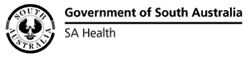 ROLE DESCRIPTIONROLE CONTEXTKey Result Area and ResponsibilitiesKnowledge, Skills and Experience ESSENTIAL MINIMUM REQUIREMENTS Educational/Vocational QualificationsNilPersonal Abilities/Aptitudes/Skills:Ability to engage with Aboriginal community / consumers in a culturally appropriate manner and a willingness to undertake further training as required.Proven ability to communicate effectively both verbally and in writing with a wide range of clients, members of the community, health service staff and staff from other agencies.Demonstrated ability to work as a member of a team and contribute positively to a spirit of team cooperation.Demonstrated ability to work with Aboriginal Staff and Clients to provide a culturally safe service.Demonstrated ability to support and work with people of diverse value systems, cultural differences and special needs.Proven excellent interpersonal and customer service skills including managing client enquires regarding to service delivered.Consistently demonstrate an attentive helpful manner, including dealing with challenging situations.A high level of competency in the use of computers, word processing and office administration processes and procedures.Ability to comply with the health service policy on confidentiality working in a rural setting.Ability to effectively deal with conflict situations and to negotiate and advocate on behalf of clients and staffExperienceExperience working with Aboriginal consumersExperience in providing administrative & clerical support services.Experience in all Microsoft office programsExperience in a client data base programKnowledgeGeneral understanding of Aboriginal culture and a willingness to undertake further training in this area.A general knowledge of Government Administrative Instructions and procedures and relevant legislation.Knowledge of office and clerical proceduresKnowledge of Quality Management Systems (Accreditation process)Knowledge of customer services principles.DESIRABLE CHARACTERISTICS Educational/Vocational Qualifications NilPersonal Abilities/Aptitudes/Skills: Possess proven organisational skills and an ability to cope with high volumes of work/enquires and meets deadlines.Ability to use time and task management skills to optimise the organisation and efficiency of the Administration Department.ExperienceAdministration experience in a Health Service environment.Organisational ContextOrganisational Overview: Our mission at SA Health is to lead and deliver a comprehensive and sustainable health system that aims to ensure healthier, longer and better lives for all South Australians. We will achieve our objectives by strengthening primary health care, enhancing hospital care, reforming mental health care and improving the health of Aboriginal people.SA Health is committed to a health system that produces positive health outcomes by focusing on health promotion, illness prevention and early intervention. We will work with other government agencies and the community to address the environmental, socioeconomic, biological and behavioural determinants of health, and to achieve equitable health outcomes for all South AustraliansOur Legal EntitiesSA Health is the brand name for the health portfolio of services and agencies responsible to the Minister for Health and Ageing and the Minister for Mental Health and Substance Abuse.The legal entities include but are not limited to Department for Health and Ageing, Central Adelaide Local Health Network, Northern Adelaide Local Health Network, Southern Adelaide Local Health Network, Women’s and Children’s Health Network, Country Health SA Local Health Network and SA Ambulance Service. SA Health is the brand name for the health portfolio of services and agencies responsible to the Minister for Health and Ageing and the Minister for Mental Health and Substance Abuse.Health Network/Division/Department:Barossa Hills Fleurieu Local Health Network has an expenditure budget of around $280 million and an employed workforce of over 2000.The LHN encompasses country hospitals and health services that provide support and services to approximately 12% of the South Australian population.  The region is an area of significant population growth for South Australia. Our sites and services are located at Mt Barker, Gawler, Victor Harbor (Southern Fleurieu), Strathalbyn, Kingscote, Mt Pleasant, Angaston, Tanunda, Gumeracha, Eudunda and Kapunda. ​ The LHN has 11 public hospitals, 6 aged care facilities and an extensive range of community-based services.A range of clinical services are delivered including Acute care, Medical, Accident and Emergency, Surgery, Birthing and Midwifery, Specialist Consultancy, Renal Dialysis, Chemotherapy, Transfusions, Rehabilitation, Residential Aged Care, Respite Care, Transitional Care Packages, Aboriginal Health, Mental Health, Allied Health, Community Health (Country Health Connect), Community Nursing, Palliative Care, Community Home Support Packages and Home Modifications.​​​The Rural and Remote Mental Health Service at Glenside, Adelaide, provides services to the region with a team including psychiatrists, psychologists, social workers, occupational therapists and mental health nurses. There are also specialist youth mental health clinicians and access to specialist older persons mental health services.  The Barossa Hills Fleurieu Local Health Network is the host LHN for the Rural Support Service. The RSS supports all six regions LHNs by bringing together a number of specialist clinical and corporate advisory functions focused on improving quality and safety.​​ValuesBHFLHN ValuesThe values BHFLHN are used to indicate the type of conduct required by our employees and the conduct that our customers can expect from our Local Health Network:We are committed to the values of trust, respect, integrity, collaboration and kindness.We value care, excellence, innovation, creativity, leadership and equity in health care provision and health outcomes.We demonstrate our values in our interactions with others in SA Health, the community, and those for whom we care.Code of EthicsThe Code of Ethics for the South Australian Public Sector provides an ethical framework for the public sector and applies to all public service employees:Democratic Values - Helping the government, under the law to serve the people of South Australia.Service, Respect and Courtesy - Serving the people of South Australia.Honesty and Integrity- Acting at all times in such a way as to uphold the public trust.Accountability- Holding ourselves accountable for everything we do.Professional Conduct Standards- Exhibiting the highest standards of professional conduct.The Code recognises that some public sector employees are also bound by codes of conduct relevant to their profession.As a public sector employee, you have a responsibility to maintain ethical behaviour and professional integrity standards. It is expected that you act in accordance with the Code of Ethics and contribute to a culture of integrity within SA Health.SA Health acknowledges culture and identity as being integral to Aboriginal health and wellbeing and is committed to improving the health of Aboriginal people.SA Health vision for Reconciliation is the gap is closed on Aboriginal health disadvantage; and Aboriginal people share the same rights, respect and access to opportunities and benefits as all South Australians.ApprovalsRole Description ApprovalI acknowledge that the role I currently occupy has the delegated authority to authorise this document.Name:		Role Title:		Date:		Signature:Role AcceptanceIncumbent AcceptanceI have read and understand the responsibilities associated with role, the role and organisational context and the values of SA Health as described within this document. Name:							Date:		Signature: 	Role TitleProgram Support Officer and Client Systems OfficerClassification CodeAdministrative Services Officer ASO2Position NumberP20242Local Health NetworkBarossa Hills Fleurieu Local Health Network Inc (BHFLHN) Hospital / Service / Cluster Allied Community Health Department/Section / Unit/ WardCountry Health Connect Role reports toBusiness Support Team LeaderRole Created/ Reviewed DateReviewed Aug 2023Criminal History Clearance Requirements	NPC – Unsupervised contact with vulnerable groups	DHS Working With Children Check (WWCC)X	NDIS Worker Screening Please click here for further information on these requirementsImmunisation Risk CategoryPlease click here for further information on these requirementsPrimary Objective(s) of role:The Program Support Officer is responsible for the provision of a high quality, confidential, customer focused administrative and business support service to clients, staff and visitors for Community Health Care Barossa Hills Fleurieu Region.Direct Reports: NilKey Relationships/ Interactions:InternalResponsible to the Team Leader Business Services for organisational outcomes.Works as a member of the team to achieve team outcomes in a cooperative and constructive manner.Maintains effective working relationships and works collaboratively with all members of the Community Health Care team and Barossa Hills Fleurieu Region.ExternalMaintains effective working relationships and works collaboratively with staff from other departments and agencies.Challenges associated with role:Major challenges currently associated with the role include:Working in a complex and changing work environment.Managing competing demands and working in high pressure role. Delegations:NilResilience:SA Health employees persevere to achieve goals, stay calm under pressure and are open to feedback.Performance DevelopmentIt is your responsibility to actively participate in the Performance Review & Development Program which will include a six (6) monthly review of your performance against the responsibilities and key result areas associated with your position and a requirement to demonstrate appropriate behaviours which reflect a commitment to South Australian Public Sector and Barossa Hills Fleurieu Local Health Network Inc. values and strategic directions.General Requirements:*NB References to legislation, policies and procedures includes any superseding versionsManagers and staff are required to work in accordance with the Code of Ethics for South Australian Public Sector, Policies and Procedures and legislative requirements including but not limited to:Work Health and Safety Act 2012 (SA) and when relevant WHS Defined Officers must meet due diligence requirements.Return to Work Act 2014 (SA), facilitating the recovery, maintenance or early return to work of employees with work related injury / illness.Equal Employment Opportunities (including prevention of bullying, harassment and intimidation).Children’s Protection Act 1993 (Cth) – ‘Notification of Abuse or Neglect’.Disability Discrimination.Independent Commissioner Against Corruption Act 2012 (SA).SA Information Privacy Principles.Relevant Awards, Enterprise Agreements, Public Sector Act 2009 (SA), Health Care Act 2008 (SA), and the SA Health (Health Care Act) Human Resources Manual.Relevant Australian Standards.Duty to maintain confidentiality.Smoke Free Workplace.To value and respect the needs and contributions of SA Health Aboriginal staff and clients and commit to the development of Aboriginal cultural competence across all SA Health practice and service delivery.Applying the principles of the South Australian Government’s Risk Management Policy to work as appropriate.Health Practitioner Regulation National Law (South Australia) Act 2010. Mental Health Act 2009 (SA) and Regulations. Controlled Substances Act 1984 (SA) and RegulationsProfessional Practice Standards and competencies consistent with area of practice as varied from time to time.SA Health / Barossa Hills Fleurieu Local Health Network Inc. policies, procedures and standards.Handling of Official Information: By virtue of their duties, SA Health employees frequently access, otherwise deal with, and/or are aware of, information that needs to be treated as confidential.SA Health employees will not access or attempt to access official information, including confidential patient information other than in connection with the performance by them of their duties and/or as authorised.SA Health employees will not misuse information gained in their official capacity.SA Health employees will maintain the integrity and security of official or confidential information for which they are responsible. Employees will also ensure that the privacy of individuals is maintained and will only release or disclose information in accordance with relevant legislation, industrial instruments, policy, or lawful and reasonable direction.White Ribbon:SA Health has a position of zero tolerance towards men’s violence against women in the workplace and the broader community.   In accordance with this, the incumbent must at all times act in a manner that is non-threatening, courteous, and respectful and will comply with any instructions, policies, procedures or guidelines issued by SA Health regarding acceptable workplace behaviour.Cultural Statement:Barossa Hills Fleurieu Local Health Network Inc. welcomes Aboriginal and Torres Strait Islander people and values the expertise, cultural knowledge and life experiences they bring to the workplace Barossa Hills Fleurieu Local Health Network Inc.  is a culturally inclusive work environment that is respectful of Aboriginal and Torres Strait Islander culture.Special Conditions: *NB Reference to legislation, policies and procedures includes any superseding versionsMay be required to work outside of normal business hours.Current driver’s licence and a willingness to drive.Must be an Australian Resident or hold a current working visa.Frequent travel within the Barossa Hills Fleurieu Region and intra state travel will be requiredAttend training workshops, meetings, seminars and conferences as required.It is mandatory that no person, whether or not currently working in SA Health, will be eligible for appointment to a position in SA Health unless they have obtained a satisfactory Background Screening and National Criminal History Clearance.Prescribed Positions under the Child Safety (Prohibited Persons) Act 2016 must obtain a satisfactory Working With Children Check (WWCC) through the Screening and Licensing Unit, Department for Human Services (DHS). Approved Aged Care Provider Positions as defined under the Accountability Principles 1998 made in pursuant to the Aged Care Act 2007 (Cth) must obtain a satisfactory National Police Certificate (NPC) through the South Australian Police confirming the clearance is for the purpose of employment involving unsupervised contact with vulnerable groups. Risk-Assessed roles under the National Disability Insurance Scheme (Practice Standards – Worker Screening Rules 2018) must obtain a satisfactory NDIS Worker Screening Check through the Department of Human Services (DHS) Screening Unit.National Police Certificates must be renewed every 3 years thereafter from date of issue. Working With Children Checks must be renewed every 5 years thereafter from date of issue.NDIS Worker Screening Check must be renewed every 5 years thereafter from date of issue.Depending on work requirements the incumbent may be transferred to other locations across SA Health to perform work appropriate to classification, skills and capabilities either on a permanent or temporary basis subject to relevant provisions of the Public Sector Act 2009 for Public Sector employees or the SA Health (Health Care Act) Human Resources Manual for Health Care Act employees.The incumbent may be required to participate in Counter Disaster activities including attendance, as required, at training programs and exercises to develop the necessary skills required to participate in responses in the event of a disaster and/or major incident.Appointment is subject to immunisation risk category requirements (see page 1). There may be ongoing immunisation requirements that must be met.Key Result AreasMajor ResponsibilitiesContribute to high quality customer service for both internal and external clients byAttending to client enquiries on the telephone or in person and providing relevant advice and assistance and/or referring the enquiry to the most appropriate person for attention.Responding to incoming telephone calls and providing accurate information to telephone queries.Attending to visitors in the reception area in a professional manner and ensuring they are directed appropriately.Welcoming and directing visitors promptly and pleasantly.Booking of appointments and resources.Networking and establishing working relationships with other administrative colleagues.Taking and relaying clear and accurate messages. Provide administration and clerical support to staff as required.Providing administrative support to Business Services Coordinator and Program Manager as required.Administrative support, services and dutiesOrdering of stationery for BHFR.Processing and raising of invoices and accounts.Assisting with information technology issues and providing a computer support/help desk service to staff.Willingness to work in other areas and location of the Business Services team as required and directed.Perform other administrative tasks and duties as directed by Business Services Coordinator.Reviewing, updating, entering and scheduling data into the Client Management Engine (CME).Maintaining accurate electronic & hardcopy records and files byUpdating, filing and retrieving of relevant records and files.Closing records and files once services are ceased.Maintaining appropriate record management storage and retrieval systems for current and non-current files.Contributing to the management of client records as per DHS Retention Disposal Schedule.Continuous improvement Develop and maintain professional, effective and collaborative working relationships between all relevant work units and team members, to support the efficient delivery of administrative, financial, and human resource services.Provide input into BHFR policy, standards and operational plans, to support future planning.Project/change frameworks established support achievement of quality accreditation standardsCorporate ComplianceComply with all SA Health and Country Health SA workplace policies and procedures.Comply with the Code of Ethics for Public Sector Employees.Being responsible and accountable for adequately managing the official records he/she creates and receives according to relevant legislation, polices and procedures.complying with relevant data collection processes and reporting requirementscontributing to the teaching and development of students and traineesparticipating in relevant meetingsparticipating in personal and professional development including annual performance review.Utilising philosophies and principles of social justice and primary health care within work practiceParticipate in all activities associated with the management of workplace health and safety.Promote awareness and compliance with Equal Employment Opportunity principles.Ensure cultural sensitivity is maintained by attending and contributing to their learning in diversity of Cultural awareness and cross cultural training, with a frequency determined as appropriate by the organisation.Contribute to the well-being of people in South Australia through participation in Counter Disaster activities including attendance, as required, at training programs and exercises to develop the necessary skills required to participate in responses in the event of a disaster and/or major incident.